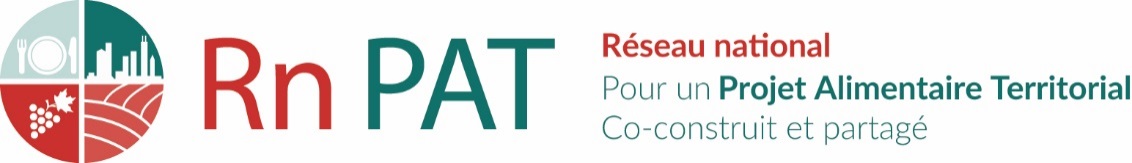 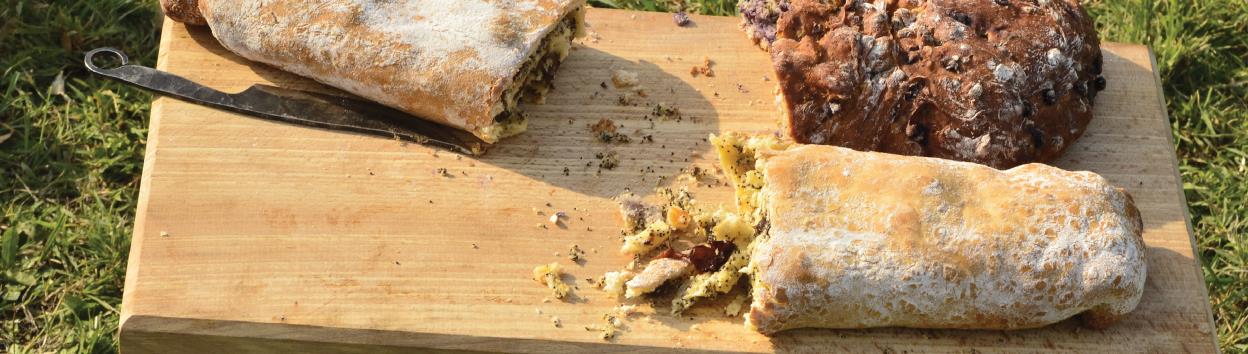 FICHE MEMBRE DU RESEAU RnPAT Merci à tout candidat à l’adhésion de remplir cette fiche.Fiche réalisée le : Présentation de la structureNOM : ECRIRE ICICOORDONNEES : ECRIRE ICIDESCRIPTION : ECRIRE ICIPERSONNES CONTACTS : ECRIRE ICIAttentes vis-à-vis du RnPAT :ECRIRE ICIPrésentation des travaux sur les PAT (pour les acteurs des territoires)TRAVAILLEZ-VOUS SUR UN PROJET DE PAT ET/OU UNE STRATEGIE ALIMENTAIRE TERRITORIALE DANS VOTRE TERRITOIRE? OUI/NON Si OUI, n'hésitez pas à nous joindre tout document utile sur votre projet Si OUI, quel est le territoire concerné ?A COMPLETER SI PERTINENTSi oui, quels sont les objectifs du projet ?A COMPLETER SI PERTINENTSi oui, qui sont les porteurs DU PROJET et les partenaires ?  Porteur(s) du projet :A COMPLETER SI PERTINENTAutres copilotes :A COMPLETER SI PERTINENT Autres partenaires :A COMPLETER SI PERTINENT Expertise mobilisée :A COMPLETER SI PERTINENT Si oui, avez-vous répondu à l’appel à projet du Programme National de l’Alimentation (2016/2017) dont la date limite de dépôt des dossiers était le 30 novembre 2016 ?OUI/NON ObservationsA COMPLETER SI PERTINENT 